Heinz-Gerd der 1.Jahr der Königsehre: 1990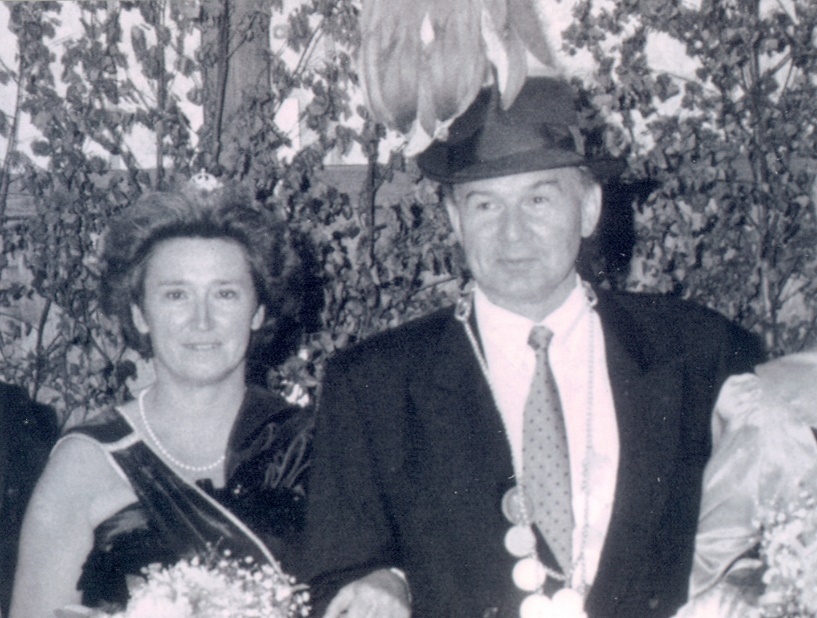 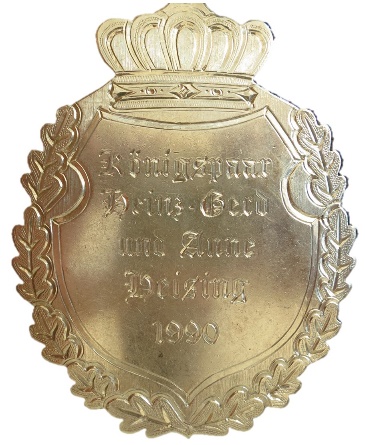 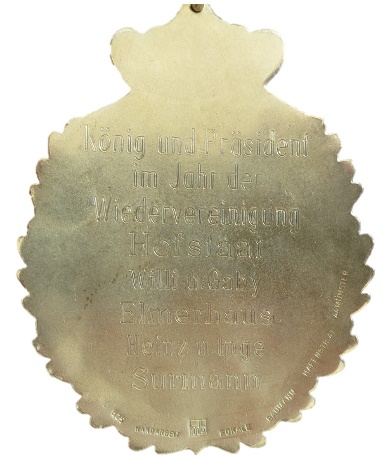 König: Heinz-Gerd & Anne Heising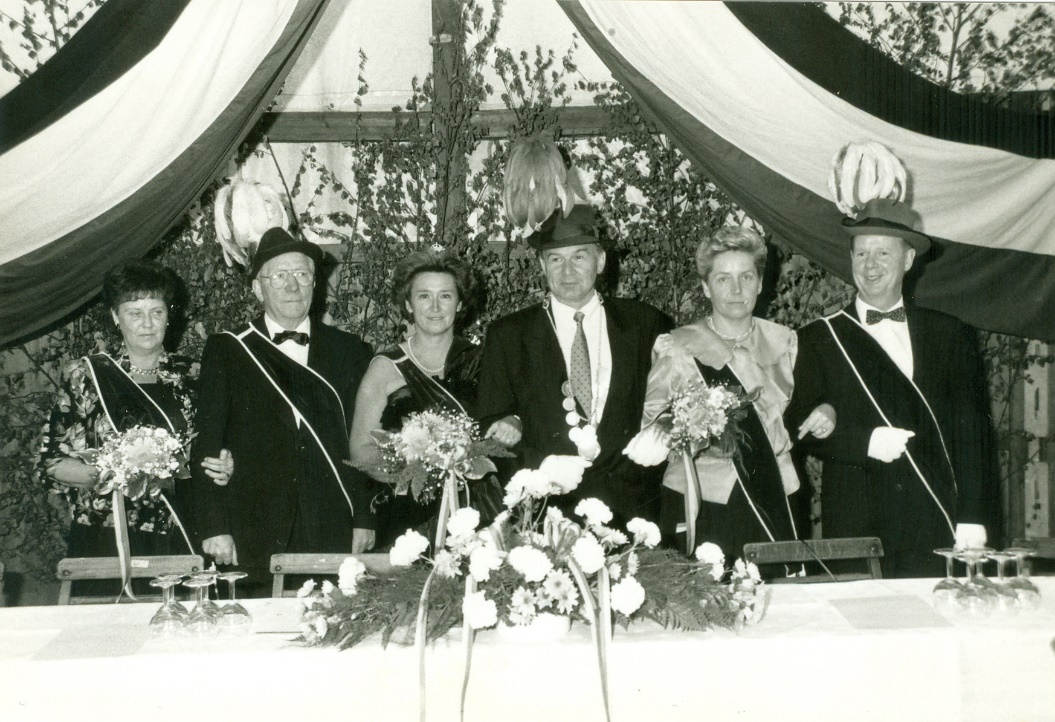 Hofstaat:Inge & Heinz Surmann, Gabi & Willy Elmerhaus